World Series of Stewardship                 First United Methodist Church                   Pledge Card for Jan. 1-Dec. 31, 2019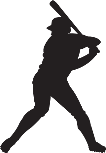 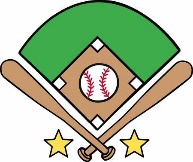 	                 My/Our commitment to the First UMC operating fund for 2019 is		  $_____________            per month            per week           per year   =  Total $______________	                                                                               Additionally, I/we commit to the             Endowment Fund               Future Expansion Fund				                                  $____________            per month                 per week               per year   =  Total $______________					    	                      I/We have left a gift to the FUMC Endowment Fund in my/our estate plan.	     			                                               I/we wish to start using electronic giving per the enclosed enrollment form.                                                                                                    I/we wish to continue using electronic giving in the amount designated on this card.Signed:  ________________________________________    Date:  ________________  Phone:  _________________________  Thank you for your support of the ministries of First United Methodist Church!This commitment may be revised or cancelled at any time at your request.World Series of Stewardship                 First United Methodist Church                   Pledge Card for Jan. 1-Dec. 31, 2019	                 My/Our commitment to the First UMC operating fund for 2019 is		  $_____________            per month            per week           per year   =  Total $______________	                                                                               Additionally, I/we commit to the             Endowment Fund               Future Expansion Fund				                                  $____________            per month                 per week               per year   =  Total $______________					    	                      I/We have left a gift to the FUMC Endowment Fund in my/our estate plan.	     			                                               I/we wish to start using electronic giving per the enclosed enrollment form.                                                                                                    I/we wish to continue using electronic giving in the amount designated on this card.Signed:  ________________________________________    Date:  ________________  Phone:  _________________________  Thank you for your support of the ministries of First United Methodist Church!This commitment may be revised or cancelled at any time at your request.World Series of Stewardship                 First United Methodist Church                   Pledge Card for Jan. 1-Dec. 31, 2019	                 My/Our commitment to the First UMC operating fund for 2019 is		  $_____________            per month            per week           per year   =  Total $______________	                                                                               Additionally, I/we commit to the             Endowment Fund               Future Expansion Fund				                                  $____________            per month                 per week               per year   =  Total $______________					    	                      I/We have left a gift to the FUMC Endowment Fund in my/our estate plan.	     			                                               I/we wish to start using electronic giving per the enclosed enrollment form.                                                                                                    I/we wish to continue using electronic giving in the amount designated on this card.Signed:  ________________________________________    Date:  ________________  Phone:  _________________________  Thank you for your support of the ministries of First United Methodist Church!This commitment may be revised or cancelled at any time at your request.